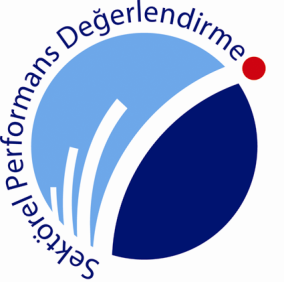 BÜYÜK ÖDÜLLERBÜYÜK ÖDÜLLERKOBİBİMSER ÇÖZÜM YAZILIM TİCARET ANONİM ŞİRKETİBÜYÜK ÖLÇEKLİ KURULUŞNUH ÇİMENTO SANAYİ ANONİM ŞİRKETİJURİ ÖZEL ÖDÜLÜJURİ ÖZEL ÖDÜLÜBÜYÜK ÖLÇEKLİ KURULUŞFORD OTOMOTİV SANAYİ ANONİM ŞİRKETİSEKTÖR ÖDÜLLERİSEKTÖR ÖDÜLLERİSEKTÖR ÖDÜLLERİAĞAÇ, AĞAÇ ÜRÜNLERİ VE MOBİLYA SANAYİ SEKTÖRÜKOBİEREN ÇELİK AHŞAP VE METAL MÖBLE SANAYİ VE TİCARET LİMİTED ŞİRKETİ (KOCAELİ)AĞAÇ, AĞAÇ ÜRÜNLERİ VE MOBİLYA SANAYİ SEKTÖRÜBÜYÜK ÖLÇEKLİ KURULUŞKASTAMONU ENTEGRE AĞAÇ SANAYİ VE TİCARET ANONİM ŞİRKETİ (KOCAELİ, BALIKESİR)ELEKTRİKLİ TEÇHİZAT ÜRÜNLERİ SANAYİ SEKTÖRÜBÜYÜK ÖLÇEKLİ KURULUŞALSTOM GRID ENERJİ ENDÜSTRİSİ ANONİM ŞİRKETİGIDA SANAYI SEKTÖRÜ KOBİET-SE HAYVANCILIK ET VE ET ÜRÜNLERİ GIDA YEMEK HİZMETLERİ TARIM ÜRÜNLERİ İTHALAT İHRACAT LİMİTED ŞİRKETİ (YALOVA)GIDA SANAYI SEKTÖRÜ BÜYÜK ÖLÇEKLİ KURULUŞAROMSA BESİN AROMA VE KATKI MADDELERİ SANAYİ VE TİCARET ANONİM ŞİRKETİ (KOCAELİ)KIMYA SANAYI SEKTÖRÜ KOBİGREEN CHEMICALS KIMYASAL MADDELER SANAYİ VE TİCARET LİMİTED ŞİRKETİ (KOCAELİ)KIMYA SANAYI SEKTÖRÜ BÜYÜK ÖLÇEKLİ KURULUŞPOLİFARMA İLAÇ SANAYİ VE TİCARET ANONİM ŞİRKETİ (TEKİRDAĞ, İSTANBUL)MAKINE SANAYI SEKTÖRÜKOBİVASTAŞ VALF ARMATÜR SANAYİ TİCARET ANONİM ŞİRKETİ (TEKİRDAĞ)MAKINE SANAYI SEKTÖRÜBÜYÜK ÖLÇEKLİ KURULUŞHİDROPAR HAREKET KONTROL TEKNOLOJİLERİ MERKEZİ SANAYİ TİCARET ANONİM ŞİRKETİ (KOCAELİ)METAL SANAYI SEKTÖRÜ KOBİSİSTEM TEKNİK SANAYİ FIRINLARI ANONİM ŞİRKETİ (KOCAELİ)METAL SANAYI SEKTÖRÜ BÜYÜK ÖLÇEKLİ KURULUŞCOMPONENTA DÖKÜMCÜLÜK TİCARET VE SANAYİ ANONİM ŞİRKETİ (BURSA)PETROL VE PETROL ÜRÜNLERI SANAYI SEKTÖRÜ BÜYÜK ÖLÇEKLİ KURULUŞTÜRKİYE PETROL RAFİNERİLERİ ANONİM ŞİRKETİ (KOCAELİ)PLASTIK VE KAUÇUK ÜRÜNLERI SANAYI SEKTÖRÜ KOBİAKSEM PLASTİK METAL KALIP SANAYİ VE TİCARET LİMİTED ŞİRKETİ (İSTANBUL)PLASTIK VE KAUÇUK ÜRÜNLERI SANAYI SEKTÖRÜ BÜYÜK ÖLÇEKLİ KURULUŞPİMTAŞ PLASTİK İNŞAAT MALZEMELERİ SANAYİ VE TİCARET ANONİM ŞİRKETİTAŞIT ARAÇLARI VE YAN SANAYİ SEKTÖRÜBÜYÜK ÖLÇEKLİ KURULUŞFARBA OTOMOTİV AYDINLATMA VE PLASTİK FABRİKALARI ANONİM ŞİRKETİ (KOCAELİ, BURSA)TEKSTİL VE DERİ ÜRÜNLERİ SANAYİ SEKTÖRÜKOBİAYSİM TEKSTİL TURİZM VE DIŞ TİCARET SANAYİ LİMİTED ŞİRKETİ (KOCAELİ)TEKSTİL VE DERİ ÜRÜNLERİ SANAYİ SEKTÖRÜBÜYÜK ÖLÇEKLİ KURULUŞKORDSA GLOBAL ENDÜSTRİYEL İPLİK VE KORD BEZİ SANAYİ TİCARET ANONİM ŞİRKETİ (KOCAELİ)YAPI VE YAPI MALZEMELERI SANAYI SEKTÖRÜ BÜYÜK ÖLÇEKLİ KURULUŞİZOCAM TİCARET VE SANAYİ ANONİM ŞİRKETİ